_____________________________________________________________________________________            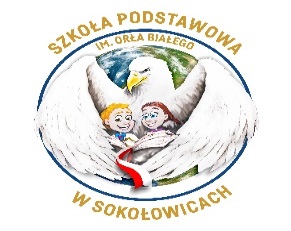 Wniosek o przyjęcie dziecka do oddziału wychowania przedszkolnego Zwracam się z prośbą o przyjęcie mojego dziecka do oddziału wychowania przedszkolnego  w Szkole Podstawowej im. Orła Białego w Sokołowicach, w roku szkolnym ……………………………………………………………….DANE IDENTYFIKACYJNE DZIECKA Wypełniają rodzice (prawni opiekunowie) dziecka (część obowiązkowa)DANE IDENTYFIKACYJNE RODZICÓW /PRAWNYCH OPIEKUNÓW (część obowiązkowa)INFORMACJE O DZIECKU UZNANE PRZEZ RODZICA ZA ISTOTNE (część nieobowiązkowa )OŚWIADCZENIE DOTYCZACE TREŚCI ZGŁOSZENIA 
I OCHRONY DANYCH OSOBOWYCHKRYTERIA PRZYJĘĆ (przy spełnionych kryteriach proszę wpisać słowo „TAK”)W przypadku oświadczenia o spełnieniu kryterium należy dołączyć oświadczenie i wpisać je w tabeli poniżej Specyfikacja załączników do wniosku kryteria podstawowe wynikające z ustawy:Kryteria brane pod uwagę w drugim etapie postępowania rekrutacyjnegoUwagi:Należy obowiązkowo dołączyć dokumenty potwierdzające spełnienie wskazywanego kryterium zgodnie z załącznikiem nr 1 do uchwały Nr LI/390/22 Rady Gminy Oleśnica z dnia 1 grudnia 2022 r. oraz załącznikiem nr 1 do uchwały nr LXXI/528/24 Rady Gminy Oleśnica z dnia 25 stycznia 2024 r. (dostępna na stronie „www” szkoły)W przypadku nieprzedłożenia dokumentów potwierdzających spełnienie kryteriów przyjmuje się, że dziecko nie spełnia danego kryterium.Do wniosku dołączono łącznie .........  załączników Oświadczam, że wszystkie podane we wniosku dane są zgodne ze stanem faktycznym.………………………………………..Miejscowość i data          ………………………………………………                                       ……………………………………….        Podpis matki lub opiekunki prawnej                               Podpis ojca lub opiekuna prawnegoNumer PESELNumer PESELNumer PESELNumer PESELNumer PESELNumer PESELNumer PESELNumer PESELNumer PESELNumer PESELNumer PESELImięImięImięDrugie imięNazwiskoData urodzenia:Data urodzenia:Data urodzenia:Data urodzenia:Data urodzenia:Data urodzenia:Data urodzenia:Data urodzenia:Data urodzenia:Data urodzenia:Data urodzenia:Data urodzenia:Data urodzenia:Miejsce urodzenia:Miejsce urodzenia:Miejsce urodzenia:Adres zameldowania dziecka:Adres zameldowania dziecka:Adres zameldowania dziecka:Adres zameldowania dziecka:Adres zameldowania dziecka:Adres zameldowania dziecka:Adres zameldowania dziecka:Adres zameldowania dziecka:Adres zameldowania dziecka:Adres zameldowania dziecka:Adres zameldowania dziecka:Adres zameldowania dziecka:Adres zamieszkania dziecka:Adres zamieszkania dziecka:Adres zamieszkania dziecka:Adres zamieszkania dziecka:Matka/opiekunka prawnaMatka/opiekunka prawnaOjciec/opiekun prawnyOjciec/opiekun prawnyImię i nazwisko:Imię i nazwisko:Imię i nazwisko:Imię i nazwisko:Adres korespondencyjny:Adres korespondencyjny:Adres korespondencyjny:Adres korespondencyjny:Kontakt:Kontakt:Kontakt:Kontakt:Telefon (dom, komórka)Telefon (dom, komórka)e-maile-mailO stanie zdrowiaO rozwoju psychofizycznym dzieckaInne uwagi o dzieckuJestem świadoma/y odpowiedzialności karnej za złożenie fałszywego oświadczenia, w tym poświadczenia nieprawdy lub zatajenia prawdy.Zobowiązuję się do informowania szkoły o wszelkich zmianach - nr telefonów, adresów oraz o chorobach i sytuacjach, które mogą mieć wpływ na bezpieczeństwo i funkcjonowanie dziecka w Szkole Podstawowej im. Orła Białego w Sokołowicach. Zobowiązuję się do zapoznania i przestrzegania Statutu Szkoły, regulaminów, procedur obowiązujących w szkole.Na podstawie art.13 i 14 RODO administratorem danych jest Szkoła Podstawowa im. Orła Białego w Sokołowicach. Pobranie i przetwarzanie danych osobowych wskazanych w formularzu oparte jest na podstawie art. 6 ust.1 lit.a oraz art.9 ust.2 lit.a.- zgoda; art.6 ust.1 lit. c – realizacja zapisów prawnych; art.6 ust.1 lit. e – wykonywanie zadań publicznych.
Więcej informacji na temat przetwarzania danych osobowych można uzyskać w siedzibie Szkoły Podstawowej im. Orła Białego w Sokołowicach lub na stronie WWW.Wyrażam zgodę/nie wyrażam zgody* na opublikowanie imienia i nazwiska mojego dziecka na tablicy ogłoszeń w Szkole Podstawowej im. Orła Białego w Sokołowicach, na liście dzieci przyjętych i liście dzieci nieprzyjętych.Zapoznałam/ zapoznałem się z treścią powyższych pouczeń……………………                                                  …………………………                                          ………….……………   data miejscowość                                        Podpis matki(prawnej opiekunki)                 Podpis ojca(prawnego opiekuna)* - niepotrzebne skreślićKryteria podstawowe wynikające z ustawy Prawo Oświatowe z dnia 14 grudnia 2016 r.  (Dz. U. 2017 r. poz. 59 ) z późn. zm. Kryteria podstawowe wynikające z ustawy Prawo Oświatowe z dnia 14 grudnia 2016 r.  (Dz. U. 2017 r. poz. 59 ) z późn. zm. Kryteria podstawowe wynikające z ustawy Prawo Oświatowe z dnia 14 grudnia 2016 r.  (Dz. U. 2017 r. poz. 59 ) z późn. zm. WYPEŁNIA KOMISJA REKRUTACYJNAL.P.KryteriumOświadczam spełnienie kryterium słowem TAKILOŚĆ PUNKTÓW REKRUTACYJNYCH1.Wielodzietność rodziny dzieci matek lub ojców samotnie je wychowujących2.Niepełnosprawność kandydata3.Niepełnosprawność jednego z rodziców kandydata4.Niepełnosprawność obojga rodziców kandydata5.Niepełnosprawność rodzeństwa kandydata6.Samotne wychowywanie kandydata w rodzinie7.Objęcie kandydata pieczą zastępcząSUMA PUNKTÓW REKRUTACYJNYCH I etapSUMA PUNKTÓW REKRUTACYJNYCH I etapSUMA PUNKTÓW REKRUTACYJNYCH I etapKolejny numer załącznikaRodzaj załącznikaForma załącznikaUwagiL.P.L.P.KryteriumOświadczam spełnienie kryterium słowem TAKDokument niezbędny do potwierdzenia kryteriumWypełnia Komisja Rekrutacyjna(ilość punktów)1.aa) Dwoje rodziców/opiekunów prawnych kandydata lub rodzic samotnie wychowujący kandydata pracuje, świadczy usługi na podstawie umowy cywilnoprawnej,uczy się w trybie stacjonarnym, prowadzi gospodarstwo rolne lub działalność gospodarczą.1.bb) Jeden rodzic/opiekun prawny kandydata pracuje, świadczy usługi na podstawie umowy cywilnoprawnej, uczy się w trybie stacjonarnym, prowadzi gospodarstwo rolne lub działalność gospodarczą.2.aRozliczanie z tytułu miejsca zamieszkania na terenie Gminy Oleśnica podatku dochodowego od osób fizycznych (PIT) albo prowadzenie gospodarstwa rolnego na terenie Gminy Oleśnica i opodatkowanie podatkiem rolnym w Gminie Oleśnica oraz ponoszenie opłaty za gospodarowanie odpadami komunalnymi przez:a) dwoje rodziców/opiekunów prawnych lub rodzica2.bRozliczanie z tytułu miejsca zamieszkania na terenie Giny Oleśnica podatku dochodowego od osób fizycznych (PIT) i opłaty za gospodarowanie odpadami komunalnymi przez:b) jednego rodzica/opiekuna prawnego kandydata.3.3.W szkole spełnia obowiązek szkolny (kl. I-VIII)rodzeństwo kandydata (nie dotyczy kandydata, którego rodzeństwo kończy edukację w szkole lub oddziale przedszkolnym/innej formie wychowaniaprzedszkolnego w roku szkolnym poprzedzającym rok szkolny, na który odbywa się rekrutacja).4.4.Kandydat pochodzi z rodziny objętej nadzorem kuratorskim lub wsparciem asystenta rodziny lub jego rodzice/opiekunowie prawni korzystają z pomocy ośrodka pomocy społecznej w formie pracy socjalnej.5.5.Kandydat został poddany szczepieniom ochronnym określonym w Rozporządzeniu Ministra Zdrowia z dnia 18 sierpnia 2011 r. w sprawie obowiązujących szczepień ochronnych (lub kandydat, u któregolekarskie badanie kwalifikacyjne daje podstawy do długotrwałego odroczenia obowiązkowego szczepieniaochronnego).6.6.Kandydat uczęszczał do Żłobka Gminnego w Oleśnicy lub niepublicznego żłobka/klubu dziecięcego z terenu Gminy Oleśnica.SUMA PUNKTÓW REKRUTACYJNYCH II etapSUMA PUNKTÓW REKRUTACYJNYCH II etapSUMA PUNKTÓW REKRUTACYJNYCH II etapSUMA PUNKTÓW REKRUTACYJNYCH II etapSUMA PUNKTÓW REKRUTACYJNYCH II etap